Amtliche BekanntmachungÖffentliche Auslegung des Entwurfes des Bebauungsplanes"Rosenbühl II" in Marklustenauim beschleunigten Verfahren nach § 13b BauGBDer Gemeinderat Kreßberg hat am 15.06.2020 in öffentlicher Sitzung den Entwurf desBebauungsplanes "Rosenbühl II" in Marklustenau einschließlich der Satzung über die örtlichenBauvorschriften zu diesem Bebauungsplan gebilligt und beschlossen, diesen im beschleunigtenVerfahren nach § 13b BauGB öffentlich auszulegen. Maßgebend sind der Bebauungsplan mitTextteil (planungsrechtliche Festsetzungen und die örtlichen Bauvorschriften) und Begründung vom15.06.2020, gefertigt vom Landratsamt, Fachbereich Kreisplanung.Von einer Umweltprüfung wird gemäß § 13b BauGB abgesehen.Der Geltungsbereich des Bebauungsplanes ist im folgenden Kartenausschnitt dargestellt.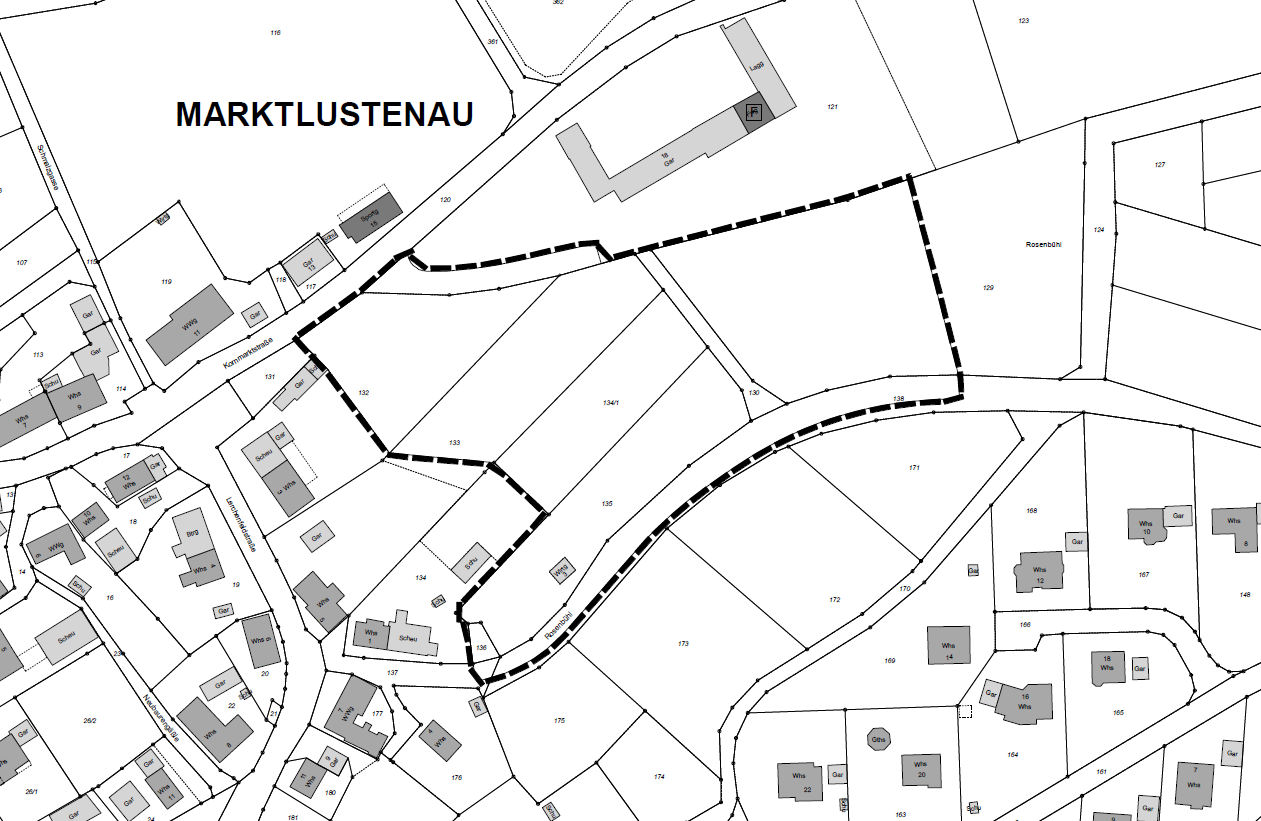 Die Entwürfe des Bebauungsplanes und der Satzung über die örtlichen Bauvorschriften zu diesemBebauungsplan werden mit Textteil und Begründungvom 03.07.2020bis einschließlich 03.08.2020im Eingangsbereich des Rathauses öffentlich ausgelegt.Während der öffentlichen Auslegung können beim Bürgermeisteramt während der üblichenDienststunden Anregungen mündlich zu Protokoll oder schriftlich beim Bürgermeisteramt eingereichtwerden.Nicht fristgerecht abgegebene Stellungnahmen können bei der Beschlussfassung über denBebauungsplan unberücksichtigt bleiben. Ein Antrag nach § 47 der Verwaltungsgerichtsordnung istunzulässig, wenn mit ihm nur Einwendungen geltend gemacht werden, die vom Antragsteller imRahmen der Auslegung nicht oder verspätet geltend gemacht wurden, aber hätten geltend gemachtwerden können.Der Inhalt der ortsüblichen Bekanntmachung und die auszulegenden Unterlagen sind zusätzlich imInternet auf der Homepage der Gemeinde Kreßberg und im zentralen Internetportal des LandesBaden-Württemberg eingestellt.gez. FischerBürgermeister